Allegato 1PER L’AFFIDAMENTO DEL SERVIZIO DI INGEGNERIA E ARCHITETTURA RELATIVO ALLA PROGETTAZIONE DEFINITIVA, ESECUTIVA, DIREZIONE LAVORI, COORDINAMENTO PER LA SICUREZZA IN PROGETTAZIONE ED ESECUZIONE E PRATICHE ACCESSORIE RELATIVO A N° 6 INTERVENTI FINALIZZATI AL COMPLETAMENTO DELLA CICLOVIA REGIONALE “FVG5” E DELLE PISTE CICLABILI AD ESSA COLLEGATE.MANIFESTAZIONE DI INTERESSEIl sottoscrittoai sensi e per gli effetti di cui all’art. 76 del D.P.R. 445/2000, consapevole della responsabilità e delle conseguenze penali e civili in cui incorre chi sottoscrive dichiarazioni mendaci e/o formazione od uso di atti falsi nonché in caso di esibizione di atti contenenti dati non più corrispondenti a verità, e consapevole, altresì, che qualora emerga la non veridicità del contenuto della presente dichiarazione questo operatore economico decadrà dai benefici per i quali la stessa è rilasciata,DICHIARA di partecipare alla gara in qualità diconcorrente singolo;mandatario capogruppo del raggruppamento temporaneo di cui all’art. 46, comma 1, lettera e) del d.lgs. 50/2016 costituito da:______________________________________________________________________________________________________________________________________________________________________________________________________________________________________________________________________________________________________________________________________________________________________________________________________________________________________________________________________________mandante nel raggruppamento temporaneo di cui all’art. 46, comma 1, lettera e) del d.lgs. 50/2016 costituito da: ______________________________________________________________________________________________________________________________________________________________________________________________________________________________________________________________________________________________________________________________________________________________________________________________________________________________________________________________________________con la seguente forma tra quelle di cui all’articolo 46, comma 1, del d.lgs. n. 50/2016:libero professionista individualeliberi professionisti singoli o associati società di professionistisocietà di ingegneriaprestatori di servizi di ingegneria ed architettura identificati con i codici CPV da   conformità al Regolamento CE n. 213/2008 del ;consorzio stabile di società di professionisti e di società di ingegneria, anche in forma mista, formati da non meno di tre consorziati che abbiano operato nei settori dei servizi di ingegneria e architettura;DICHIARA inoltre(SOLO PER LIBERI PROFESSIONISTI INDIVIDUALI)che il titolare dello studio è il seguente professionista:(IN ALTERNATIVA, SOLO PER LE ASSOCIAZIONI PROFESSIONALI - STUDI ASSOCIATI E PER LE SOCIETÀ DI SOLI PROFESSIONISTI)che il proprio studio associato/la propria società di professionisti, è costituito/a dei seguenti professionisti:(IN ALTERNATIVA, SOLO PER LE SOCIETÀ DI INGEGNERIA)che la propria società di ingegneria, è costituito/a stabilmente, dai seguenti soci:soci professionisti:rappresentanti legali o altri titolari di poteri di rappresentanza, non professionisti:(PER TUTTI I CONCORRENTI)che i soggetti che collaborano nell’attività di progettazione sono i seguenti:che i soggetti che collaborano nell’attività di progettazione in qualità consulenti e/o collaboratori, privi dell’iscrizione ai rispettivi albi professionali ma in possesso dell’abilitazione all’esercizio della professione (conseguita in data antecedente al termine di scadenza previsto per il presente concorso, tramite esame di stato) sono i seguenti:che la persona fisica incaricata dell’integrazione tra le varie prestazioni specialistiche è la seguente:(PER I RAGGRUPPAMENTI NON ANCORA COSTITUITI)di impegnarsi a conferire mandato collettivo speciale con rappresentanza al seguente soggetto designato quale mandatario (indicare nome, cognome, codice fiscale personale, ragione sociale operatore economico di appartenenza, P.IVA, indirizzo e recapiti OE):________________________________________________________________________________________________________________________________________________________________________________________________________________________________________________Il sottoscritto, inoltre, ai sensi degli articoli 46 e 47 del D.P.R. , n. 445 consapevole delle sanzioni penali previste dall’articolo 76 del medesimo D.P.R. 445/2000 per le ipotesi di falsità in atti e dichiarazioni mendaci ivi indicate, a tal fine,* * *Data _________________ Il Legale Rappresentante/Procuratore_____________________________________Documento informatico firmato digitalmente aisensi del testo unico D.P.R. 28 dicembre 2000, n. 445, del D.lgs. 7 marzo 2005, n.82 e norme collegate
In caso di raggruppamento temporaneo di concorrenti o consorzio ordinario di concorrenti non ancora costituiti ovvero nel caso di aggregazioni tra imprese aderenti al contratto di rete qualora la rete sia priva di soggettività giuridica e dotata di organo comune con potere di rappresentanza o la rete sia dotata di organo comune privo di potere di rappresentanza o la rete sia sprovvista di organo comune, ai sensi dell’art.48, comma 8, D.lgs. 50/2016, in rappresentanza dei soggetti concorrenti mandanti: Firmato digitalmente da _______________________________ per l’Impresa ________________Firmato digitalmente da _______________________________ per l’Impresa ________________Firmato digitalmente da _______________________________ per l’Impresa ________________ISTRUZIONI PER LA COMPILAZIONE DELL’ALLEGATO 1 – MODELLO DI DICHIARAZIONE DI PARTECIPAZIONEAl fine di evitare dichiarazioni irregolari o incomplete, si invita il concorrente ad avvalersi di questo fac-simile predisposto dalla centrale unica di committenza per presentare la dichiarazione di partecipazione e rendere le dichiarazioni necessarie. Nel caso in cui gli spazi da compilare non fossero sufficienti, è possibile aggiungerne altri in coda a quelli già presenti.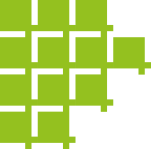 Unione Territoriale Intercomunale Collio – Alto IsonzoCapriva del Friuli, Cormons, Farra d'Isonzo, Gorizia, Gradisca d'Isonzo, Mariano del Friuli, Medea, Moraro, Mossa, Romans d'Isonzo, San Lorenzo Isontino, VillesseUfficio Servizio Tecnico – Piano d’IntesaUfficio Servizio Tecnico – Piano d’Intesanome e cognomenato il (data di nascita)a (luogo di nascita)residente a (comune di residenza)in via (indirizzo di residenza)codice fiscale personalein qualità di dello studio/societàcon sede a (comune)in via (indirizzo)codice fiscale partita I.V.A. TelefonoFaxPECe-mailN.Cognome e nomeNato aIn dataCFOrdine prof.leProv.Num.Data IscrizioneN.Cognome e nomeNato aIn dataCFOrdine prof.leProv.Num.Data IscrizioneN.Cognome e nomeNato aIn dataCFOrdine prof.leProv.Num.Data IscrizioneN.Cognome e nomeNato aIn dataResidente aProv. Carica socialeN.Cognome e nomeNato aIn dataCFOrdine prof.leProv.Num.Data IscrizioneN.Cognome e nomeNato aIn dataCFData conseguimento abilitazionenome e cognomenato il (data di nascita)a (luogo di nascita)residente a (comune di residenza)in via (indirizzo di residenza)codice fiscale personaleTelefonoFaxPECe-mail